 졸업 심사 신청서 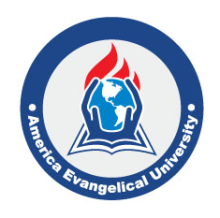 (Application for Graduation)America Evangelical UniversityApplicant Signature                                                 Date Office OnlyAmerica Evangelical University 1204 W 163rd St, Gardena, CA 90247 Tel)323-643-0301 www.aeu.edu 학생이름(Name)학위과정(Program)입학년도(Admission Year)Date of Bible Comprehensive Exam(신학학사/목회학석사 학생들만 해당됩니다)Tuition BalanceYes ________        No ____________Expected Graduation           Spring ____  Summer _____ Fall ____  Winter _____Year ________CFODean of Academics